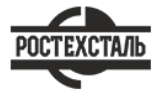 ГОСТ 11930.3-79Материалы наплавочные. Метод определения кремнияСтатус: действующийВведен в действие: 1980-07-01Подготовлен предприятием ООО «Ростехсталь» - федеральным поставщиком металлопрокатаСайт www.rostechstal.ru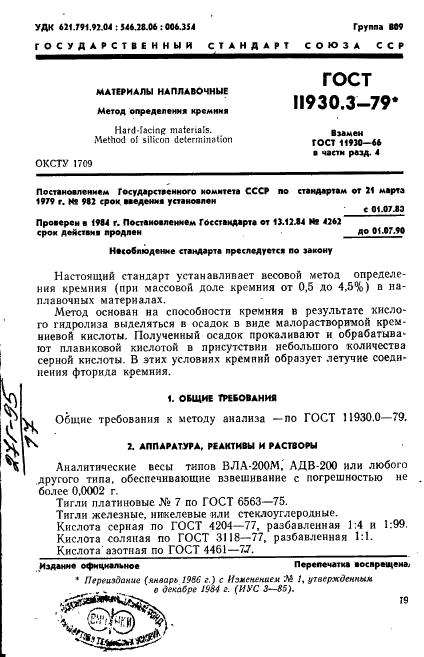 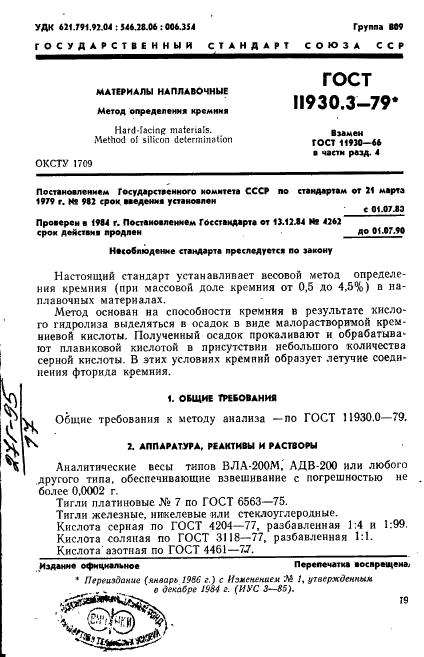 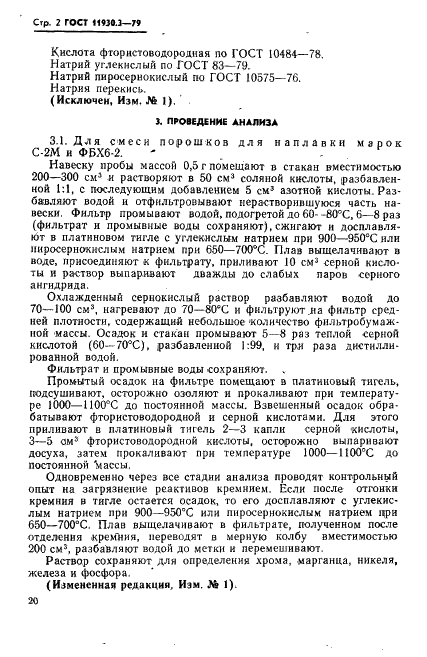 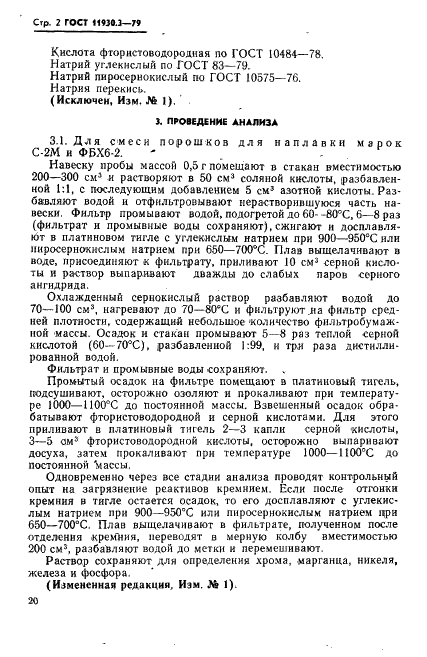 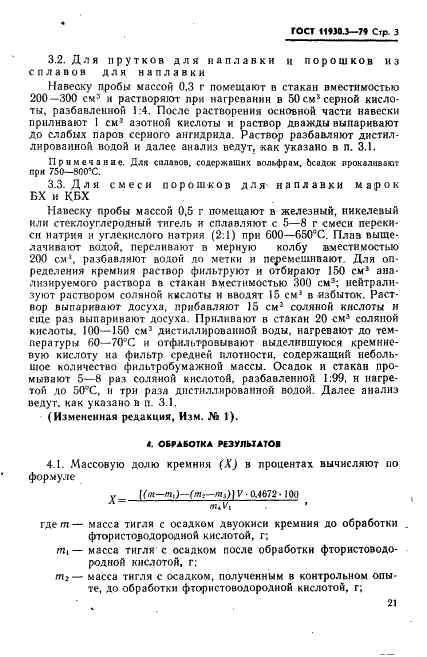 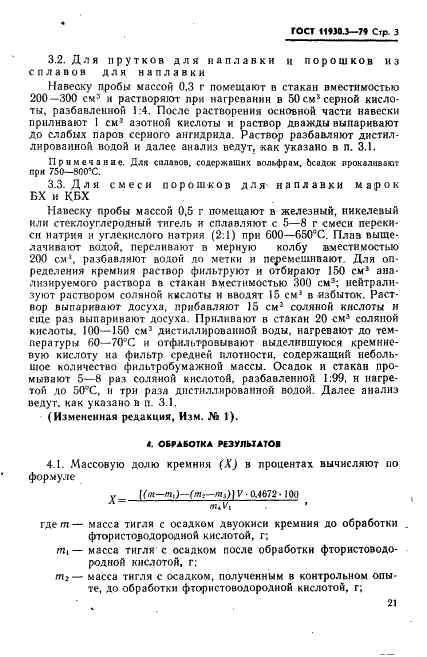 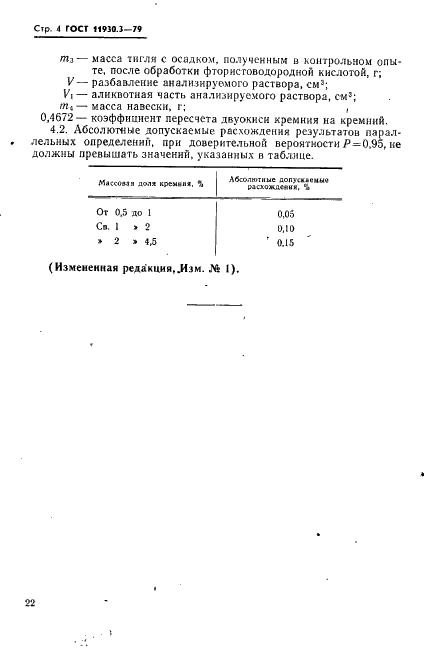 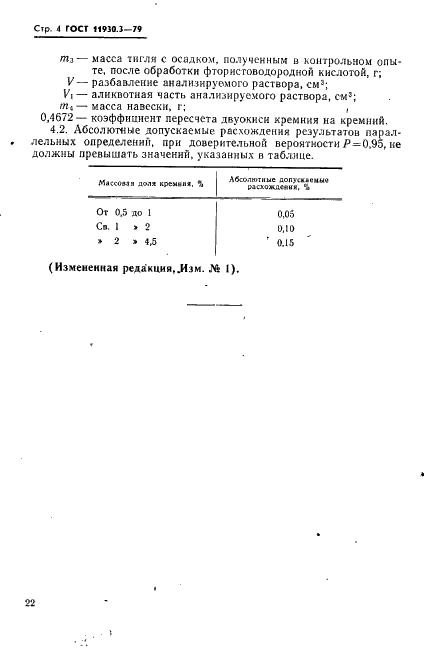 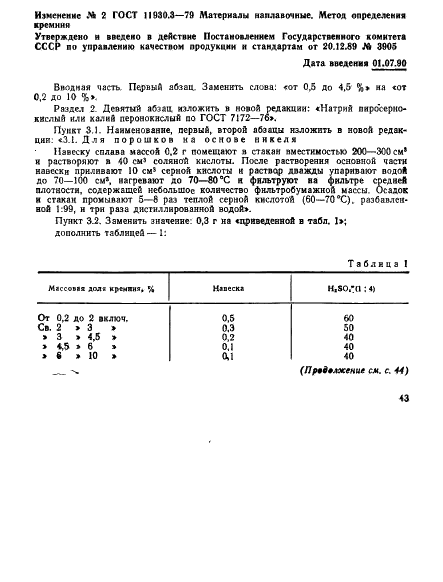 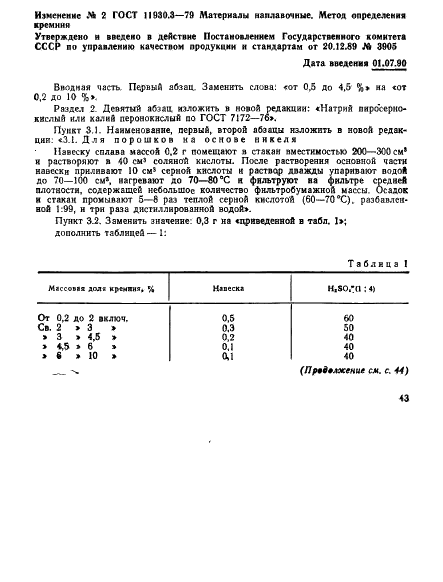 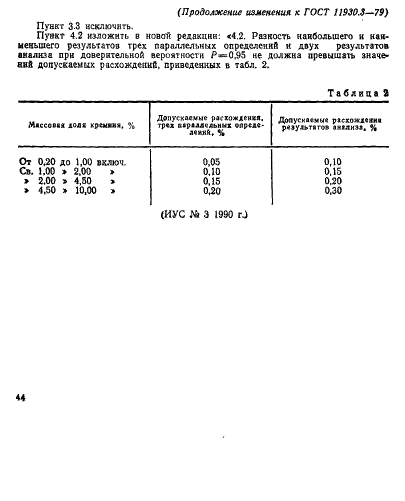 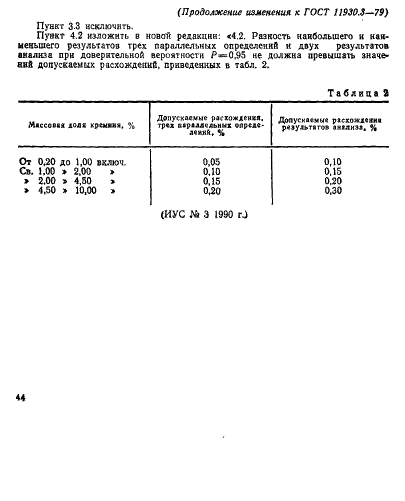 